DOCUMENT TITLE:	TSR - Metingen / Gevaarlijke atmosferenDOCUMENT NUMBER:	KPNWE.WI.11.HSCO.076REVIEW NUMBER: 	2EFFECTIVE DATE:    	08 Jul 2020NEXT REVIEW DATE:	08 Jul 2023 .. CONFIDENTIALITY:The information contained in this document is confidential to Kuwait Petroleum International Ltd. Copyright © Kuwait Petroleum International Ltd.  Copying of this document in any format is not permitted without written permission from the management of Kuwait Petroleum International Ltd.This document is reviewed and approved according to the released online Document Approval Flow *Access rights:	       Generally Accessible INLEIDING METINGENHet spreekwoord “Meten is weten en gissen is missen” spreekt voor zich. Als er voor een bepaald werk metingen nodig zijn, bv. werken in een gevaarlijke atmosfeer of werken die zelf een gevaarlijk atmosfeer kunnen creëren (gassen), is het belangrijk dat deze op een correcte wijze gebeuren met de juiste middelen.EISEN VOOR METINGENEISEN VOOR METINGENCHECKCHECKALGEMENE RICHTLIJNEN MEETAPPARATUUREnkel toegelaten, geijkte en gecontroleerde meetapparatuurgeldig en door de wet/overheid/leverancier aangewezen instantie Enkel door daartoe opgeleide personende metingen moet correct uitgevoerd worden en de waarnemingen op een juiste wijze geïnterpreteerdControle van apparatuur voor iedere meting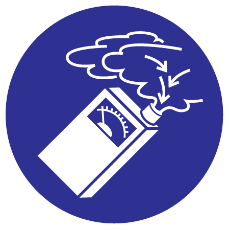 WELKE METINGEN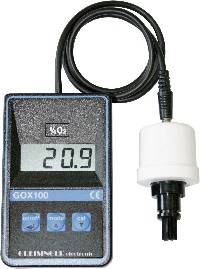 Zuurstofgehaltemet zuurstofmeterminimaal toegelaten concentratie zuurstof: 18 % (of strenger volgens de lokale wetgeving)	Bv.:	betreden van tanks na ontgassing, bij lassen in besloten ruimte, …Damp- of gasconcentratiemet explosiemetermaximaal toegelaten concentratie: 10 % van de LEL (Lower Explosion Limit)	Bv.:	bij werken in explosiezones op depots, in pompen op stations, …Giftige stoffenmet gas-identificatie buisjes of speciale meters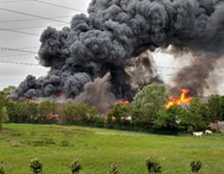 maximaal toegelaten concentratie: algemeen  50 % van de MAC-waarde
(Maximum Allowable Concentratie)voor CO  10 PPM (Parts Per Million)	Bv.:	bij lassen in besloten ruimtes, uitgravingen van verontreinigde grond…FREQUENTIE VAN METINGENSteeds VÓÓR AANVANG van de werken / betreding / toegangCONTINU, alsde stoffen vrijkomen door de werkener geen zekerheid over de aanwezigheid van stoffen bestaatPrepared by:HSSE SupervisorJan BerghmansReviewed by:HSSE SupervisorJan BerghmansApproved by:QHSSE ManagerGerardus TimmersReview dateReview referenceReview detailsReview version01 Dec 2017015 Feb 2018--Doc title changed from 'TSR - Metingen van gevaarlijke stoffen' to 'TSR - Metingen / Gevaarlijke atmosferen'108 Jul 2020--minor changes2